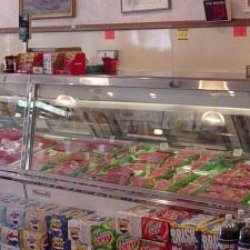 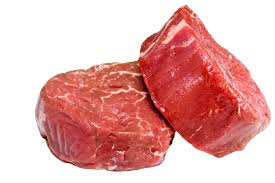 Vamos a  _________________________________y compramos_______________________________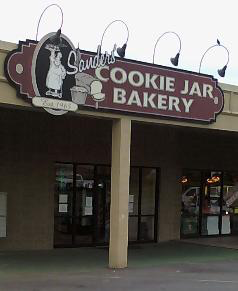 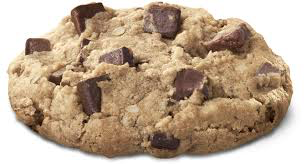 Va a ______________________________________________ y compra __________________________________________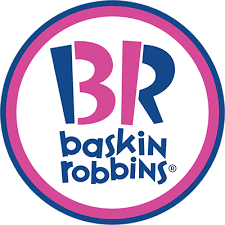 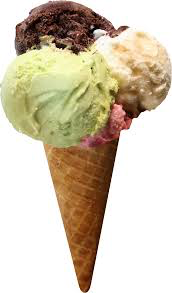 Vas a _____________________________ y compras _______________________________.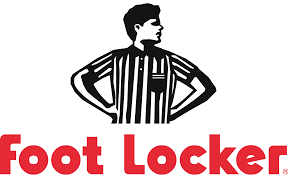 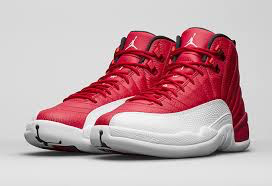 Voy al ______________________________________ y compro___________________________.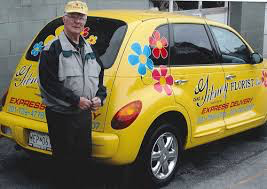 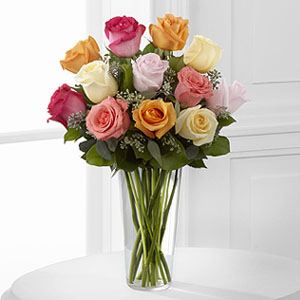 Van a _______________________________ y compran________________________________.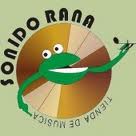 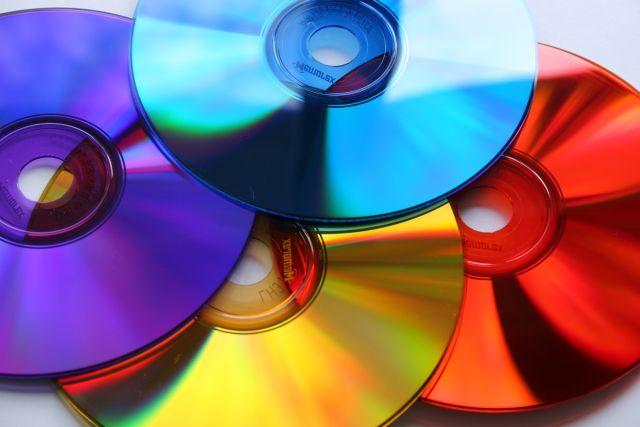 Va a la ________________________________ y compra________________________________.Based on the information gathered from above, infer the  meaing of each word in Spanish Voy:	Vas: Va:Vamos: Van:  What do you think the question ¿Adónde vas? means in English?With your elbow partner- review the meaning of these words! Why are they helpful?Este fin de semana:________________________________________________________________El lunes: _________________________________________________________________________El martes: _________________________________________________________________________El miércoles________________________________________________________________________El jueves_________________________________________________________________________El viernes_________________________________________________________________________El sábado: _________________________________________________________________________El domingo_________________________________________________________________________La semana que viene__________________________________________________________________Después de: _________________________________________________________________________Antes de: _________________________________________________________________________